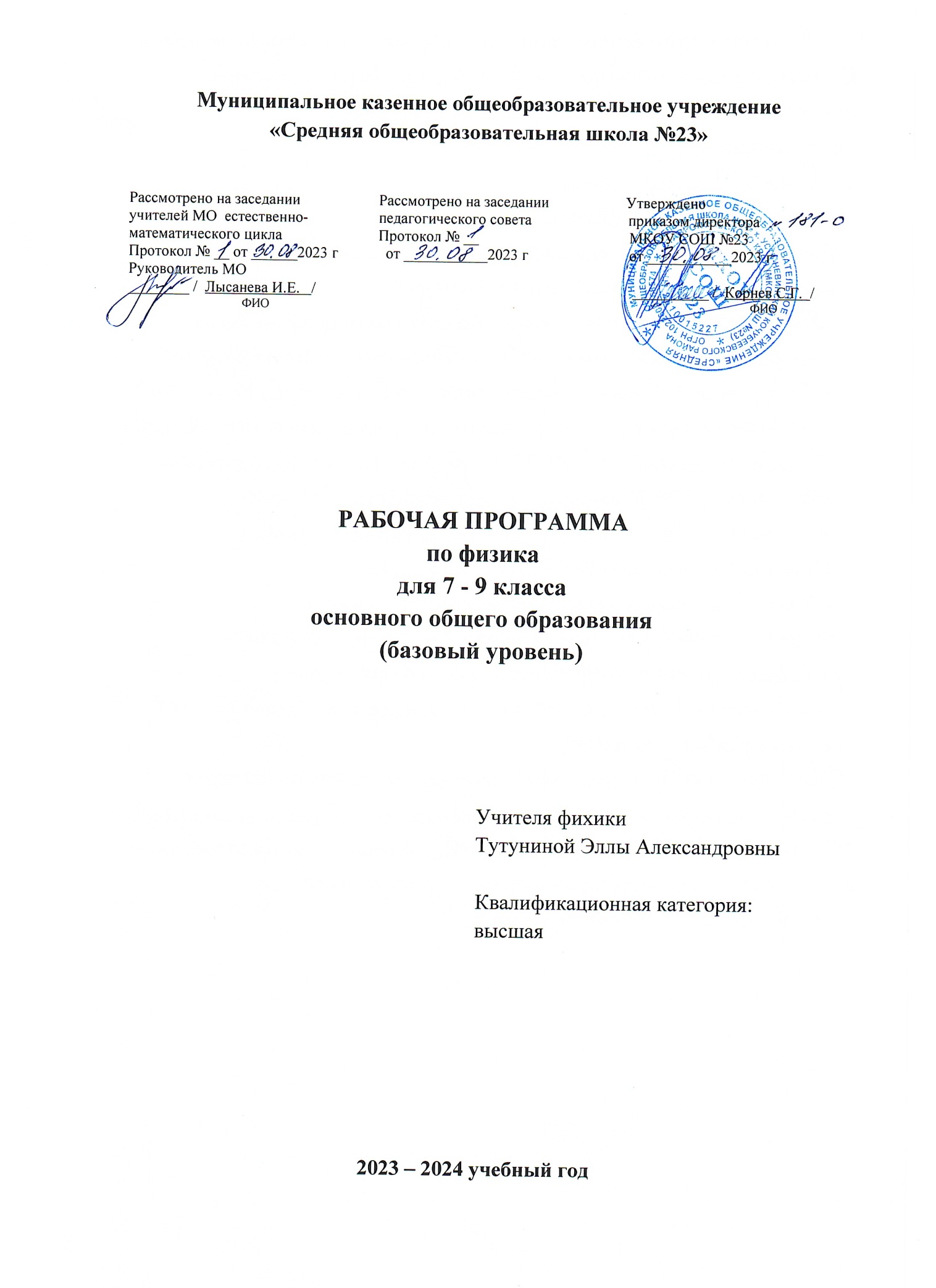 
ПОЯСНИТЕЛЬНАЯ ЗАПИСКА
Программа по физике на уровне базового общего образования составлена ​​на основе положений и требований к результатам освоения на базовом уровне основной образовательной программы, представленной в ФГОС ООО, а также с учетом федеральной рабочей программы воспитания и Концепции преподавания учебного предмета «Физика».Содержание программы по физике направлено на изучение естественнонаучной грамотности учащихся и изучение организации физики на деятельностной основе. В программе по физике наблюдаются возможности изучения предметов в рамках требований ФГОС ООО к стандартным личностным и метапредметным результатам обучения, а также межпредметные связи естественнонаучных предметов на уровне базового общего образования.Программа по физике устанавливает общий учебный материал по годам обучения (по классам), предлагает примерную последовательность изучения темы, основанную на логике развития предметного содержания и учёте возрастных периодов обучения.Программа по физике разработана с целью оказания методической помощи учителю в создании рабочей программы по учебному предмету.Физика является системообразующим для естественнонаучных научных объектов, законы исходят из основ процессов и явлений, изучаемых химии, биологии, астрономии и физической географии, вносит вклад в получение естественнонаучной картины мира, обеспечивая наиболее физические формы применения научного метода познания, то есть выход из последовательных знаний. о мир.Одна из главных задач общественного образования в последовательном образовании заключалась в ранней естественнонаучной грамотности и интересе к науке среди учащихся.Обучение физике на базовом уровне предполагает владение компетентностью, характеризующей естественнонаучную грамотность:научное объяснение явлений;оценивать и понимать особенности научных исследований;интерпретировать данные и использовать научные доказательства для получения выводов.Цели изучения физики на уровне базового общего образования необходимо в Концепции преподавания учебного предмета «Физика» в образовании организаций Российской Федерации, реализующих основные общеобразовательные программы, утвержденной решением Коллегии Министерства просвещения Российской Федерации (протокол от 3 декабря 2019 г. № ПК4вн).Цели изучения физики:приобретение интереса и стремления обучающихся к научному изучению природы, развитие их интеллектуальных и творческих способностей;развитие представлений о научных методах познания и управление исследовательским отношением к природным явлениям;методы научного мировоззрения как результат изучения основ материи и фундаментальных явлений физики;представленные ролики физики для развития других видов науки, техники и технологий;развитие представленных возможностей о будущем будущей профессиональной деятельности, связанной с физикой, подготовка к перспективу обучения в этом направлении.Достижение этих целей программы по физике на уровне основного общего образования при решении следующих задач :приобретение знаний о сложных конструкциях веществ, о механических, тепловых, электрических, магнитных и квантовых явлениях;приобретение умений описывать и объяснять физические явления с использованием имеющихся знаний;освоение методов решения простейших расчётных задач с использованием физических моделей, творческих и практикоориентированных задач;проведение умений наблюдения за природными явлениями и проведения опытов, лабораторных работ и экспериментальных исследований с использованием измерительных приборов;освоение приемов работ с информацией о физическом содержании, включая информацию о современных достижениях физики, анализ и критическое измерение информации;знакомство со сферами профессиональной деятельности, переходы с физикой и современными технологиями, основанными на достижениях физической науки.‌По изучению физики (базовый уровень) на уровне базового общего образования отводится 238 часов: в 7 классе – 68 часов (2 часа в неделю), в 8 классе – 68 часов (2 часа в неделю), в 9 классе – 102 часа (3). час в неделю).
‌‌‌Предлагаемый в программе по физике перечень лабораторных работ и опытов носит рекомендательный характер, учитель делает выбор проведения лабораторных работ и опыта с учетом индивидуальных особенностей обучающихся, списка экспериментальных заданий, предлагаемых в рамках основного государственного экзамена по физике.7 КЛАССРаздел 1. Физика и ее роль в познании окружающего мира.Физика – наука о природе. Явления природы. Физические явления: механические, тепловые, электрические, магнитные, световые, звуковые.Физические размеры. Измерение физических величин. Физические приборы. Погрешность измерений. Международная система установки.Как физика и другие естественные науки изучают природу. Естественнонаучный метод познания: наблюдение, постановка научного вопроса, выдвижение гипотезы, эксперимент по внешней гипотезе, объяснение наблюдения явления. Описание физических требований с помощью моделей.Демонстрации.Механические, тепловые, электрические, магнитные, световые явления.Физические приборы и проведение измерений обычным и цифровым прибором.Лабораторные работы и опыты.Определение цены деления измерительного прибора.Измерение расстояний.Измерение объема жидкости и тела тела.Определение размеров маленьких тел.Измерение температуры при помощи жидкостного термометра и датчика температуры.Проведение исследования концептуальных гипотез: дальность полёта шарика, пущенного по горизонтали, тем больше, чем больше высота падения.Раздел 2. Первоначальные сведения о построении вещества.Строение веществ: атомы и молекулы, их размеры. Опыты, доказывающие строение объекта.Движение частиц вещества. Связь скорости движения частиц с температурой. Броуновское движение, диффузия. Взаимодействие частиц вещества: притяжение и отталкивание.Агрегатные состояния веществ: состав газов, жидкостей и твёрдых (кристаллических) тел. Взаимосвязь между явлениями веществ в разных агрегатных состояниях и их атомномолекулярным строением. Особенности агрегатных устройств воды.Демонстрации .Наблюдение броуновского движения.Наблюдение диффузии.Наблюдение за направлением, объясняемым притяжением или отталкиванием частиц вещества.Лабораторные работы и опыты.Оценка диаметра атома методом рядов (с использованием фотографий).Опыты по наблюдению теплового расширения газа.Опыты обнаружены по действию силового молекулярного притяжения.Раздел 3. Движение и взаимодействие тел.Механическое движение. Равномерное и неравномерное движение. Скорость. Средняя скорость при неравномерном движении. Расчёт пути и времени движения.Явление инерции. Закон инерции. Взаимодействие тел как причина изменения скорости движения тела. Масса как мера инертности тела. Плотность вещества. Связь плотности с содержанием молекул в единице объема вещества.Сила как характеристика взаимодействия тел. Сила упругости и закон Гука. Измерение силы с помощью динамометра. Явление тяготения и сила тяжести. Сила тяжести на других планетах. Вес тела. Невесомость. Сложение сил, направленных по одной прямой. Равнодействующая сила. Сила трения. Трение скольжения и трение неожиданно. Обучение в природе и технике.Демонстрации.Наблюдение механического движения тела.Измерение скорости прямолинейного движения.Наблюдение явлений инерции.Наблюдение за изменением скорости при включении тел.Сравнение массы по взаимодействию тел.Сложение сил, направленных по одной прямой.Лабораторные работы и опыты.Определение скорости равномерного движения (шарика в жидкости, модели автомобиля и т. д.).Определение средней скорости скольжения бруска или шарика по наклонной плоскости.Определение плотности твёрдого тела.Опыты, демонстрирующие силу воздействия (деформации) пружин от приложенной.Опыты, демонстрирующие зависимость силы трения от веса тела и характера соприкасающихся лиц.Раздел 4. Давление твердых тел, жидкостей и газа.Давление. Возможности управления и увеличения давления. Давление газа. Зависимость давления газа от объема, температуры. Передача давления твёрдыми телами, жидкостями и газами. Закон Паскаля. Пневматические машины. Зависимость давления жидкости от энергии. Гидростатический парадокс. Сообщающиеся сосуды. Гидравлические механизмы.Атмосфера Земли и атмосферное давление. Причины существования воздушного потока Земли. Опыт Торричелли. Измерение атмосферного давления. Зависимость атмосферного давления от высоты над уровнем моря. Приборы для измерения атмосферного давления.Действие жидкости и газа на погружённое в них тело. Выталкивающая (архимедова) сила. Закон Архимеда. Плавание тел. Воздухоплавание.Демонстрации.Зависимость давления газа от температуры.Передача давления жидкостью и газом.Сообщающиеся сосуды.Гидравлический пресс.Проявление действия атмосферного давления.Зависимость выталкивающей силы от объема погружённой части тела и плотности жидкости.Равенство выталкивающей силы весу вытесненной жидкости.Условие плавания тел: плавание или погружение тел в зависимости от соотношения плотности тела и жидкости.Лабораторные работы и опыты.Исследование зависимости веса тела в воде от объема погружённой в жидкость части тела.Определение выталкивающей силы, действующей на тело, погружённое в жидкость.Проверка независимости выталкивающей силы, действующей на тело, в жидкости, из массы тела.Опыты, демонстрирующие силовую нагрузку, выталкивающую, действующую на тело в жидкости, от объема погружённой в жидкость части тела и от плотности жидкости.Конструирование ареометра или проектирование лодки и определение ее грузоподъёмности.Раздел 5. Работа и мощность. Энергия.Механическая работа. Мощность.Простые механизмы: рычаг, блок, наклонная плоскость. Правило равновесия рычага. Применение правил равновесия рычага к блоку. «Золотое правило» механики. КПД простые критерии. Простые механизмы в быту и механическое оборудование.Механическая энергия. Кинетическая и потенциальная энергия. Превращение одного вида технической энергии в другой. Закон сохранения энергии в механике.Демонстрации.Примеры простых критериев.Лабораторные работы и опыты.Определение силы трения при движении тела по горизонтальной поверхности.Исследование условий равновесия рычага.Измерение КПД наклонной плоскости.Изучение законодательства по сохранению химической энергии.8 КЛАССРаздел 6. Тепловые явления .Основные положения молекулярно-кинетических теорий вещества. Масса и размеры атомов и молекул. Опыты, подтверждающие основные положения молекулярно-кинетической теории.Модели твёрдого, жидкого и газообразного состояния веществ. Кристаллические и аморфные тела. Объяснение свойств газов, жидкостей и твёрдых тел на основе принципов молекулярно-кинетической теории. Смачивание и капиллярные явления. Тепловое расширение и сжатие.Температура. Температура связи со скоростью теплового движения частиц. Внутренняя энергия. Способы изменения внутренней энергии: теплопередача и совершенствование работы. Виды теплопередачи: теплопроводность, конвекция, излучение.Количество теплоты. Удельная теплоёмкость вещества. Теплообмен и тепловое отношение. Уравнение теплового баланса. Плавление и отвердевание кристаллических веществ. Удельная теплота плавления. Парообразование и конденсация. Испарение. Кипение. Удельная теплота парообразования. Зависимость температуры от атмосферного давления.Влажность воздуха.Энергия топлива. Удельная теплота сгорания.Принципы работы тепловых двигателей КПД теплового двигателя. Тепловые двигатели и защита окружающей среды.Закон сохранения и преобразования энергии в тепловых процессах.Демонстрации .Наблюдение броуновского движения.Наблюдение диффузии.Наблюдение за направлением смачивания и капиллярного воздействия.Соблюдение теплового расширения тел.Изменение давления газа при сохранении объема и нагрева или охлаждения.Правила измерения температуры.Виды теплопередачи.Охлаждение при совершенстве работы.Нагрев при совершении работы произошел.Сравнение теплоёмкостей различных веществ.Наблюдение за золотом.Соблюдение постоянной температуры при плавлении.Модели тепловых двигателей.Лабораторные работы и опыты.Опыты обнаружены по действию силового молекулярного притяжения.Опыты по выращиванию кристаллов поваренной соли или сахара.Опыты по соблюдению теплового расширения газов, жидкостей и твёрдых тел.Определение давления воздуха в баллоне шприца.Опыты, демонстрирующие зависимость давления воздуха от его объема и нагревания или охлаждения.Проверка гипотезы линий в зависимости от длины столбика жидкости в термометрической трубке от температуры.Наблюдение за изменением внутренней энергии тела в результате теплопередачи и работы внешних сил.Исследование явлений теплообмена при перемешивании холодной и горячей воды.Определение количества теплоты, полученной воды при теплообмене с нагретым металлическим цилиндром.Определение удельной теплоёмкости вещества.Исследование процесса уничтожения.Определение относительной влажности воздуха.Определение удельной теплоты плавления льда.Раздел 7. Электрические и магнитные явления.Электризация тел. Два вида электрических зарядов. Взаимодействие заряженных тел. Закон Кулона (зависимость силы взаимодействия заряженных тел от заряда зарядов и расстояния между телами).Электрическое поле. Напряжённость внешних полей. Принцип суперпозиции электрических полей (на качественном уровне).Носители электрических зарядов. Элементарный механизм заряда. Строение атома. Проводники и диэлектрики. Для сохранения заряда.Электрический ток. Условия поддержания тока. Источники постоянного тока. Действия электрического тока (тепловое, химическое, магнитное). Электрический ток в жидкостях и газах.Электрическая цепь. Сила тока. Электрическое напряжение. Сопротивление проводника. Удельное сопротивление вещества. Закон Ома для участка цепи. Последовательное и параллельное соединение проводников.Работа и мощность отключения тока. Закон Джоуля–Ленца. Электрические цепи и электрическая энергия потребителя в быту. Короткое заключение.Постоянные магниты. Взаимодействие постоянных магнитов. Магнитное поле. Магнитное поле Земли и его значение для жизни на Земле. Опыт Эрстеда. Магнитное поле выключает ток. Применение электромагнитов в технике. Действие магнитного поля на проводник с током. Электродвигатель постоянного тока. Использование электродвигателей на транспорте в технических устройствах и на природе.Опыты Фарадея. Явление электромагнитной индукции. Правило Ленца. Электрогенератор. Способы получения электрической энергии. Электростанции на возобновляемых источниках энергии.Демонстрации.Электризация тел.Два вида электрических зарядов и взаимодействие заряженных тел.Устройство и действие электроскопа.Электростатическая индукция.Закон о сохранении электрических зарядов.Проводники и диэлектрики.Моделирование силовых границ открытых полей.Источники постоянного тока.Действия по отключению тока.Электрический ток в жидкости.Газовый разряд.Измерение силы тока амперметром.Измерение напряжения вольтметром.Реостат и магазин сопротивлений.Взаимодействие постоянных магнитов.Моделирование невозможности разделения полюсов магнита.Моделирование магнитных полей постоянных магнитов.Опыт Эрстеда.Магнитное поле тока. Электромагнит.Действие магнитного поля на проводник с током.Электродвигатель постоянного тока.Исследование явлений электромагнитной индукции.Опыты Фарадея.Зависимость направления индукционного тока от условий его возникновения.Электрогенератор тока.Лабораторные работы и опыты.Опыты по наблюдению за электризацией тел проводников и при соприкосновении.Действие исследования приводит к появлению полей на проводниках и диэлектриках.Сборка и проверка электрической цепи постоянного тока.Измерение и регулировка силы тока.Измерение и регулирование напряжения.Исследование в зависимости от силы тока, идущего через резистор, от резистора сопротивления и напряжения на резисторе.Опыты, демонстрирующие воздействие проводника на его длину, площадь поперечного сечения и материал.Проверка правил сложения напряжений при последовательном соединении двух резисторов.Правила проверки силы тока при параллельном соединении резисторов.Определение работы отключения тока, идущего через резистор.Определение мощности тока, используемого на резисторе.Исследование зависимости силы тока, идущего через лампочку, от напряжения на ней.Определение КПД нагревателя.Исследование магнитного взаимодействия постоянных магнитов.Изучение магнитных полей постоянных магнитов при их объединении и разделении.Проверьте действие включения тока на магнитную стрелку.Опыты, демонстрирующие силу взаимодействия катушки с током и магнитной силой тока и направлением тока в катушке.Изучение действия магнитного поля на проводнике с током.Конструирование и изучение работы электродвигателя.Измерение КПД электродвигательной установки.Опыты по исследованию явлений электромагнитной индукции: исследование изменений значений и направления индукционного тока.9 КЛАССРаздел 8. Механические явления.Механическое движение. Материальная точка. Система отсчета. Относительность механического движения. Равномерное прямолинейное движение. Неравномерное прямолинейное движение. Средняя и мгновенная скорость тела при неравномерном движении.Ускорение. Равноускоренное прямолинейное движение. Свободное падение. Опыты Галилеи.Равномерное движение по окружности. Период и период обращения. Линейная и угловая скорость. Центростремительное ускорение.Первый закон Ньютона. Второй закон Ньютона. Третий закон Ньютона. Принцип суперпозиции сил.Сила упругости. Закон Гука. Сила трения: сила трения скольжения, сила трения неожиданно, другие виды трений.Сила тяжести и закон мирового тяготения. Ускорение свободного падения. Движение планеты вокруг Солнца. Первая космическая скорость. Невесомость и перегрузки.Равновесие материальной точки. Абсолютно твёрдое тело. Равновесие твёрдого тела с закреплённой осью микрофона. Момент силы. Центр тяжести.Импульс тела. Изменение импульса. Импульс силы. Закон сохранения импульса. Реактивное движение.Механическая работа и мощность. Работа силовая, упругость, трения. Связь, энергия и работа. Потенциальная энергия тела, поднимающегося над поверхностью Земли. Потенциальная сила упругой пружины. Кинетическая энергия. Теорема о кинетической энергии. Закон сохранения экологической энергии.Демонстрации.Наблюдение за механическим движением относительно тела разных тел отсчета.Сравнение путей и траекторий движения одного и того же тела разных тел отсчета.Измерение скорости и ускорение прямолинейного движения.Исследование признаков равноускоренного движения.Наблюдение за движением тела по окружности.Наблюдение за механическими направлениями, происходящими в системе отсчёта «Тележка» при её длине и ускорении движения относительно кабинета физики.Зависимость ускорения тела от массы тела и действующих на него сил.Соблюдение равенства сил при охране тел.Изменение веса тела при ускоренном движении.Передача импульса при контакте с тел.Преобразования энергии при облучении тел.Сохранение импульса при неупругом освещении.Сохранение импульса при абсолютном сжатии.Наблюдение реактивного движения.Сохранение химической энергии при свободном падении.Сохранение технической энергии при движении тела подпружинены.Лабораторные работы и опыты.Конструирование тракта для разгона и продления движения шарика или тележки.Определение средней скорости скольжения бруска или движения шарика по наклонной плоскости.Определение ускорения тела при равноускоренном движении по наклонной плоскости.Исследование зависимости пути от времени при равноускоренном движении без начальной скорости.Проверка гипотезы: если при равноускоренном движении без начальной скорости пути относятся как к ряду нечётных чисел, то соответствующие промежутки времени совпадают.Исследование зависимости силы трения от силы нормального давления.Определение коэффициента трения скольжения.Определение жёсткости пружины.Определение силы трения при движении тела по горизонтальной поверхности.Определение работы упругости и силы при подъеме груза с использованием неподвижного и подвижного блоков.Изучение права сохранения энергии.Раздел 9. Механические колебания и волны.Колебательное движение. Основные характеристики изменения: период, частота, амплитуда. Математические и пружинные маятники. Превращение энергии при переменном движении.Затухающие колебания. Вынужденные колебания. Резонанс. Механические волны. Свойства механических волн. Продольные и поперечные волны. Длина волн и скорость их распространения. Механические волны в твёрдом теле, сейсмические волны.Звук. Громкость звука и высота тона. Отражение звука. Инфразвук и ультразвук.Демонстрации.Наблюдение за изменением силы тела учитывает силу тяжести и упругость.Наблюдение за изменением давления на нити и на пружине.Наблюдение вынужденных колебаний и резонанса.Распространение длинных и поперечных волн (на моделях).Наблюдение высоты звука в зависимости от частоты.Акустический резонанс.Лабораторные работы и опыты.Определение периодичности и периода изменения математического маятника.Определение периодичности и периода колебаний пружинного маятника.Исследование зависимости периода изменения подвешенного груза от длины нити.Исследование зависимости периода изменения пружинного маятника от массы груза.Проверка независимости периода изменения нагрузки, подвешенного к нити, от массы груза.Опыты, демонстрирующие период нестабильности пружинного маятника от массы груза и жёсткости пружин.Измерение ускорения свободного падения.Раздел 10. Электромагнитное поле и электромагнитные волны.Электромагнитное поле. Электромагнитные волны. Свойства электромагнитных волн. Шкала электромагнитных волн. Использование электромагнитных волн для сотовой связи.Электромагнитная природа света. Скорость света. Волновые свойства света.Демонстрации.Свойства электромагнитных волн.Волновые свойства света.Лабораторные работы и опыты.Изучение свойств электромагнитных волн с помощью местного телефона.Раздел 11. Световые явления.Лучевая модель света. Источники света. Прямолинейное распространение света. Затмения Солнца и Луны. Отражение света. Плоское зеркало. Закон отражения света.Преломление света. Закон преломления света. Полное исследование отражения света. Использование полного внутреннего отражения в оптических световодах.Линза. Ход лучей в линзе. Оптическая система фотоаппарата, микроскопа и телескопа. Глаз как оптическая система. Близорукость и дальнозоркость.Разложение белого света в спектре. Опыты Ньютона. Сложение спектральных цветов. Дисперсия света.Демонстрации.Прямолинейное распространение света.Отражение света.Получение изображений в плоском, вогнутом и выпуклом зеркалах.Преломление света.Оптический световод.Ход лучей в собирающей линзе.Ход лучей в рассеивающей линзе.Получение изображения с помощью линз.Принцип действия фотоаппарата, микроскопа и телескопа.Модель глаза.Разложение белого света в спектре.Получение белого света при составлении света разных цветов.Лабораторные работы и опыты.Изучите угол отражения светового луча от угла падения.Изучение характеристики изображения предмета в плоском зеркале.Изучите угол преломления светового луча от угла падения на границе «воздух–стекло».Получение изображений с помощью собирающей линзы.Определение фокусного расстояния и оптической силы собирающих линз.Опыты по разложению белого света в спектре.Опыты по восприятию цвета предметов при их наблюдении через цветовые фильтры.Раздел 12. Квантовые явления.Опыты Резерфорда и планетарная модель атома. Модель атома Бора. Испускание и сотрудничество атома света. Кванты. Линейчатые спектры.Радиоактивность. Альфа, бета- и гамма-излучения. Строение атомного ядра. Нуклонная модель атомного ядра. Изотопы. Радиоактивные явления. Период полураспада атомных ядер.Ядерные состояния. Законы сохранения зарядового и массового населения. Энергия связи атомных ядер. Транспортные перевозки и энергия. Реакции синтеза и деления ядер. Источники энергии Солнца и звёзд.Ядерная энергетика. Действия радиоактивных излучений на живые организмы.Демонстрации.Спектры достижения и партнерства.Спектры различных газов.Спектр Великобритании.Наблюдение треков в камере Вильсона.Работа счётчика ионизирующих излучений.Разработка проектов создания минералов и продуктов.Лабораторные работы и опыты.Наблюдение сплошных и линейчатых спектров сигналов.Исследование треков: измерение энергии частиц по тормозному пути (по фотографиям).Измерение радиоактивного фонаря.Повторно-обобщающий модуль.Повторно-обобщающий модуль предназначен для систематизации и обобщения предметного содержания и опыта деятельности, приобретенного при изучении всего курса физики, а также для подготовки к общегосударственному экзамену по физике для учащихся, выбравших этот учебный предмет.При изучении данной модуля реализуются и систематизируются виды деятельности, на основе которых обеспечивается достижение предметных и метапредметных результатов обучения, применяется естественнонаучная грамотность: освоение научных методов исследования природы и техники, владение методами, объясняющими физические явления, применение полученных знаний, решение задач, в том перечень качественных и экспериментальных.Принципиально деятельностный характер данного раздела реализуется за счет того, что обучающиеся выполняют задания, в которых они получают:на основе полученных знаний распознавать и научно объяснять физические явления в окружающей среде и повседневной жизни;использовать научные методы исследования физических показателей, в том числе для проверки гипотез и получения теоретических выводов;объяснять научные основы, например, самые важные достижения современных технологий, практического использования различных источников энергии на основе закона трансформации и сохранения всех известных видов энергии.